แผนการจัดกิจกรรมลูกเสือและเนตรนารี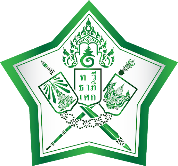 โรงเรียนทวีธาภิเศก บางขุนเทียนแผนการจัดกิจกรรมลูกเสือสามัญรุ่นใหญ่					   ชั้นมัธยมศึกษาปีที่ ..........แผนการจัดการเรียนรู้เรื่อง...........................................    	   		      เวลา ....................นาทีจุดประสงค์............................................................................................................................................................................................................................................................................................................................................................เนื้อหา............................................................................................................................................................................................................................................................................................................................................................กิจกรรมสื่อการจัดกิจกรรมลูกเสือ……………..……………..……………..……………..วิธีวัดผล……………..……………..……………..……………..บันทึกหลังการจัดการเรียนรู้.......................................................................................................................................................................................................................................................................................................................................................................................................................................................................................................................................ข้อเสนอแนะของหัวหน้างานลูกเสือ............................................................................................................................................................................................................................................................................................................................................................................................................................................................................................................................................................................ (นายจินต์ตรัย พรตด้วง)หัวหน้างานลูกเสือ โรงเรียนทวีธาภิเศก บางขุนเทียนข้อเสนอแนะของหัวหน้ากิจกรรมพัฒนาผู้เรียน.......................................................................................................................................................................................................................................................................................................................................................................................................................................................................................................................................                      ...................................                         (นายวีรพล ธรรมรักษ์)    หัวหน้างานกิจกรรมพัฒนาผู้เรียน ข้อเสนอแนะของรองผู้อำนวยการลูกเสือโรงเรียน.......................................................................................................................................................................................................................................................................................................................................................................................................................................................................................................................................        ………………………………….        (นายอานนท์ ธิติคุณากร)รองผู้อำนวยการลูกเสือโรงเรียนทวีธาภิเศก บางขุนเทียนข้อเสนอแนะของผู้อำนวยการลูกเสือโรงเรียน.......................................................................................................................................................................................................................................................................................................................................................................................................................................................................................................................................       ………………………………………..       (นายพงษ์ศักดิ์  เกียรติการค้า)   ผู้อำนวยการลูกเสือโรงเรียนทวีธาภิเศก บางขุนเทียนภาคผนวกเกม ……………..……………..วัตถุประสงค์		……………..……………..ผู้สอน			……………..……………..จำนวนผู้เล่น		…………….. คนอุปกรณ์		……………..……………..				……………..……………..				……………..……………..สถานที่		……………..……………..ระยะเวลาดำเนินกิจกรรม	 ……………. นาทีขั้นตอนการดำเนินกิจกรรม		4.		5.ข้อแนะนำ/ข้อควรระวัง.......................................................................................................................................................................................................................................................................................................................................................... .......................................................................................................................................................................................................................................................................................................................................................... ..........................................................................................................................................................................................................................................................................................................................................................เรื่องสั้นเรื่อง .......................................................................ผู้เล่า  ............................................................................................................................................................................................................................................................................................................................................................................................................................................ .......................................................................................................................................................................................................................................................................................................................................................... .......................................................................................................................................................................................................................................................................................................................................................... .......................................................................................................................................................................................................................................................................................................................................................... .......................................................................................................................................................................................................................................................................................................................................................... .......................................................................................................................................................................................................................................................................................................................................................... .......................................................................................................................................................................................................................................................................................................................................................... .......................................................................................................................................................................................................................................................................................................................................................... ..........................................................................................................................................................................................................................................................................................................................................................คติสอนใจ : .......................................................................................................................................................................................................................................................................................................................................................... ลำดับรายการเวลา (นาที)ผู้รับผิดชอบ123456พิธีเปิด (ชักธงขึ้น สวดมนต์ สวบนิ่ง ตรวจ แยก)การเล่น ...........................การฝึกอบรมตามหลักสูตร เรื่อง ……………..…………………..……………..……………..……………..……………..……………..กิจกรรมทดสอบ ……………..……………..ผู้กำกับเล่าเรื่องสั้น เรื่อง ……………..……………..พิธีปิด ( นัดหมาย ตรวจเครื่องแบบ ชักธงลง เลิก )105201010……………..……………..……………..……………..……………..……………..……………..……………..……………..……………..……………..……………..……………..……………....................................